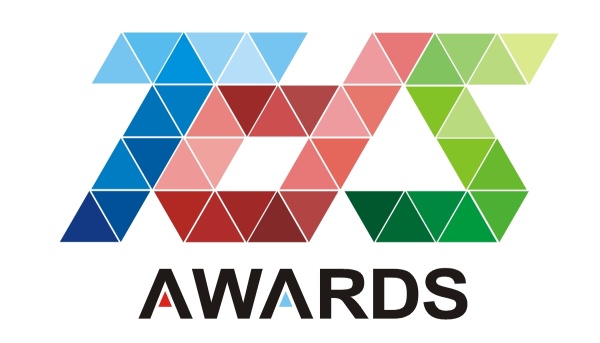 2020台灣數位看板應用大賞Taiwan Digital Signage Awards 2020活動簡章主辦單位：台灣顯示器產業聯合總會(TDUA)協辦單位：工業局智慧顯示產業推動計畫辦公室(CIPO)壹、活動說明表揚在公眾空間呈現影像創意與技術，國內最大獎!!!「2020台灣數位看板應用大賞(Taiwan Digital Signage Awards 2020)」，為台灣顯示器產業聯合總會(TDUA)主辦、工業局智慧顯示產業推動計畫辦公室(CIPO)協辦之獎項，表揚國內業者（包含廣告公司、室內設計、會展、藝術、文創及數位看板產業等領域）在DOOH（Digital Out of Home）之傑出表現。得獎者除了獲頒獎座，主辦單位也將提供相關媒體宣傳與商業媒合。活動透過設立「創新產品獎」、「場域應用獎」與「視覺與互動設計獎」共三類獎項，鼓勵我國資訊產業升級轉型，投入人機互動、高附加價值及高創新應用之產品發展，運用數位看板/投影等設備，導入設計於場域空間（如公共空間、旅館、展館、交通站、建物外牆等）呈現創意影像內容。三類獎項說明如下，歡迎業界廠商一同共襄盛舉。創新產品獎：表揚在數位看板/投影相關硬體設備之傑出產品或技術。場域應用獎：表揚數位看板/投影設備應用在空間裝飾設計中，結合環境之創意設計，長期或短期建置呈現皆可。視覺與互動設計獎：表揚數位看板/投影設備之內容視覺美學藝術創意、使用者介面、與觀眾互動創意設計、跨螢幕創意應用等。貳、參選資格於中華民國境內依公司法設立登記之公司。近兩年（2018~2020）上市之產品或完成之建置專案。參、活動時程肆、獎項類別創新產品獎（3名）
最近兩年內（2018~2020）上市之數位看板/投影設備相關產品，產品涵蓋範圍如Panel, Media Player, Digital Content, Software Solution, Display System等，以產品導向，聚焦硬體/產品/技術創新。場域應用獎（3名）
最近兩年內（2018~2020）於中華民國境內（台/澎/金/馬地區）完成之數位看板/投影設備建置專案，場域範圍涵蓋如店面、商業空間、會展、博物館、戶外公共空間等)，長期或臨時建置皆可，以專案導向，聚焦看板融入環境設計/看板融入室內裝修設計/看板創意造型/看板幫助凸顯品牌形象/看板功能性服務使用情境/使用者口碑回饋。視覺與互動設計獎（3名）
最近兩年內（2018~2020）發表數位看板/投影設備相關之內容設計與人機互動應用專案，涵蓋範圍如商業、教育、藝術等用途，以專案導向，聚焦美學視覺設計/人機互動/跨屏應用/使用者介面。

伍、評選作業主辦單位將規劃及邀請產、官、學、研等3~5位專業人士組成評選委員會，秉持公平、公正、公開之原則進行初審、決審之評審工作。1. 報名及繳交書面資料：以郵戳為憑，書面資料繳交至報名截止前，廠商須完成選拔活動相關書面文件（請參考「附件1：參選報名表」），並檢附相關資料(含電子檔)一式1份掛號郵寄或快遞至活動受理單位收件，郵戳為憑。主辦單位針對廠商提出之報名申請資料進行審核，如廠商未依規定提供足夠之文件或資料，或資料填寫不符合規定者，主辦單位得通知廠商於二日內補正，屆期未補正者，主辦單位逕依廠商所提供之文件及資料進行評選；合者始進入初審作業。2. 初審作業：主辦單位根據廠商提出之報名申請資料，委請初審委員進行文件審查並核算指標分數（請參考「附件2：獎項評選指標」），針對三類獎項加權平均分之前五名成為複審入圍名單，始進入複審作業。3. 複審作業：主辦單位將以電話及e-mail通知時間地點，未入圍者則不另行通知。複審會議之入圍廠商需針對其參選項目進行10分鐘簡報(無指定簡報格式)，並提供參選實品、Demo樣品、影片(可全部提供或擇一)等進行輔助展示與說明，並以及10分鐘之評審問答。參獎產品或技術未達標準者，得以從缺方式處理。4. 獲獎公告：主辦單位根據決審結果， 2020年8月19日(暫定)公告得獎名單。主辦單位將專人聯繫得獎廠商，並進行獎座製作、展前記者會廣宣、「2020智慧顯示展覽會」得獎廠商專區佈建等相關作業。5. 頒獎表揚：主辦單位將安排於「2020智慧顯示展覽會」開幕暨頒獎典禮頒發獎座以玆表揚；得獎廠商另可配合主辦單位進行媒體廣宣與拓銷等相關活動，並於「2020智慧顯示展覽會」設立得獎專區展覽獲獎宣傳。陸、注意事項參與選拔活動須以公司為單位進行報名。參與選拔單位，請依報名項目填具申請書表、檢附相關資料(含電子檔)一式1份提出申請，並於2020年6月12日前(含)，掛號郵寄或快遞申請文件(含電子檔)至活動受理單位，以當日郵戳為憑，逾時、廠商以不實文件或資料參選者，將取消其參選資格，然同一家公司可有多項產品或專案參選報名。如廠商未依規定提供足夠之文件或資料，或資料填寫不符合規定者，主辦單位得通知廠商於二日內補正，屆期未補正者，主辦單位得退回申請或逕依廠商所提供之文件及資料進行評選。獲獎廠商須配合「2020智慧顯示展覽會」廣宣作業：展前記者會廣宣資料提供得獎廠商專區展示得獎產品或技術配合主辦單位提供「得獎專刊」內文書面資料及電子檔（光碟或以E-mail傳送），格式請參考「附件3：得獎專刊格式」，專刊中、英文內容及相關圖片合計最多以二頁為限。同一公司若有多項產品或技術參選，應分別報名。報名參選單位須配合主辦單位之安排，協助相關評審及審查作業。得獎作品倘有侵害他人權利、違反政府法令情事或經人檢舉後法院起訴，涉及著作權、專利權等智慧財產權之侵害，經查證屬實者，主辦單位得保留頒獎權益。主辦單位恕不退回所有參選資料，務請自行影印留存。參選資料除提供評審評分外，主辦單位不做其它用途使用。各項內容及規定若有未盡事宜，主辦單位保留修改之權利。 本活動之活動日程等相關事項以簡章之最新公告為準，不另通知。柒、受理單位有關本活動之諮詢、申請等事宜，請洽：工業局智慧顯示產業推動計畫辦公室(CIPO)(收件單位)地址：台北市長安東路一段18號6樓電話：(02)2543-2268 分機29聯絡人：陳亭彣　小姐E-mail：Rosachen@itri.org.tw台灣顯示器產業聯合總會(TDUA)地址：310新竹縣竹東鎮中興路四段195號52館532室(秘書處)電話：(03)591-0039聯絡人：楊尚誼 執行秘書E-mail：EvaYang@tdua.org.tw捌、報名應繳資料附件一：參選報名表TDS AWARDS 2020台灣數位看板應用大賞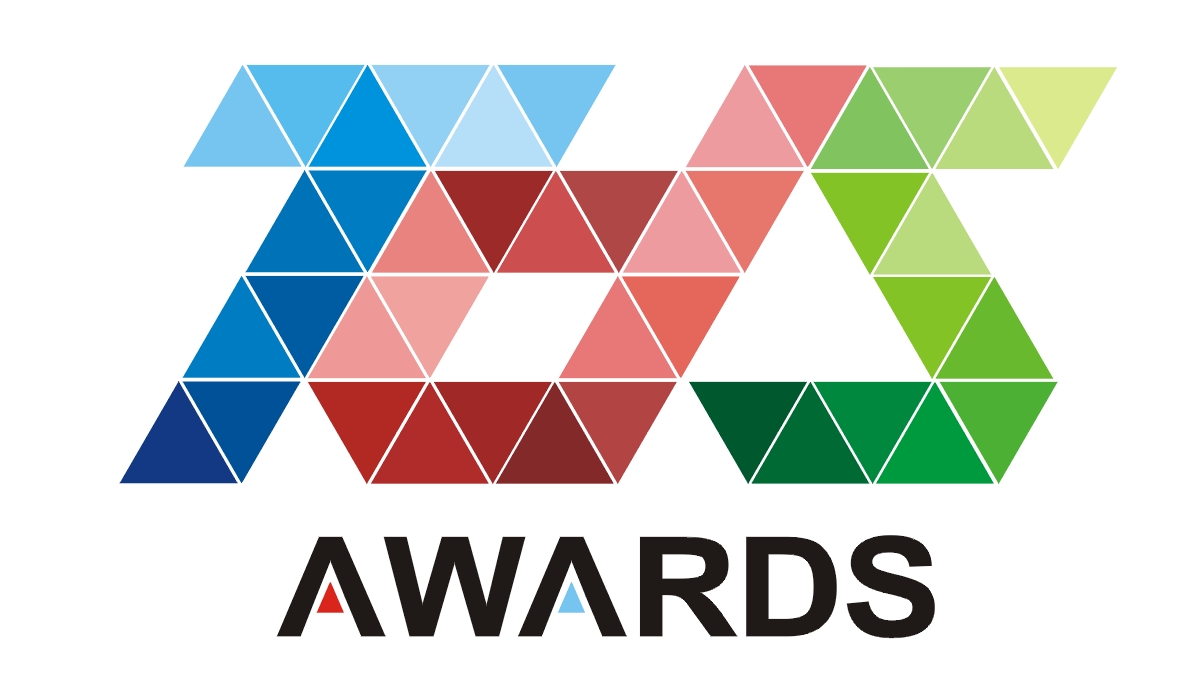 「創新產品獎」報名表中華民國　　　　年　　　　月　　　　日壹、公司資料一、基本資料表二、公司簡介*公司沿革：請依時間序列，簡要描述公司沿革。*主要營業項目：請依 貴公司現階段主要營業項目填寫。貳、參選作品資料一、產品簡介*請簡述參選產品的主要功能/應用及未來的重要發展趨勢。二、創新性*原創設計：請簡述參選產品在規劃上的原創性及產品設計的優點。三、市場性*請簡述貴公司在參選產品的產品策略規劃(包含成本優勢、商業模式、性能水準等)、銷售實績、以及未來應用趨勢、市場潛力等。四、技術性*關鍵技術自主能力：請簡述 貴公司於核心及關鍵技術的掌握能力。*技術領先程度：請簡述參選產品對於主要競爭對手之技術領先程度及優劣勢比較。五、其他特性*特殊貢獻：請簡述參選產品對公司、產業及國家所產生的各種相關效益等。參、其他參考資料智慧財產權聲明書作品名稱：                                     　　　　　　　　　　　           立同意書人謹此聲明提交「TDS Awards 2020台灣數位看板應用大賞」之參賽作品，保證係由本公司所原創，未侵害任何人或第三人之智慧財產權，並同意以下事項：參賽作品之智慧財產權屬參賽公司/個人所有，因參賽作品所衍生之智慧財產保護事宜，由參賽團隊自行處理。參賽作品如涉有抄襲或侵犯智慧財產權者，經認定屬實，一律取消參賽資格，已獲獎者需追回頒發之獎項，並且參賽團隊自負法律責任。參賽作品獲獎後，將該參賽作品授權「TDS Awards 2020台灣數位看板應用大賞」之主辦單位作下述非營利性質之利用：以紙本或數位方式出版。進行數位化典藏、重製、透過網路公開傳輸、列印、瀏覽等用。配合行銷宣傳將本件作品納入資料庫或其它通路提供服務。為符合主辦單位台灣顯示器產業聯合總會(TDUA)、協辦單位工業局智慧顯示產業推動計畫辦公室(CIPO)之推廣業務需求，得自由免費運用參賽作品之照片、說明文字、電子檔等相關資料，並得將本件作品以多種形式出版，進行任何形式的一切使用開發，以廣為宣傳與拓展活動知名度，而不受作者的任何干涉或限制。主辦單位具有出版專輯、製作成品、或公開展覽所有參賽作品之一切權利。參賽作品遵守本競賽辦法之規定，並接受最後公佈結果。其它未訂事宜，得依相關法令及規定辦理。此致主辦單位：台灣顯示器產業聯合總會協辦單位：工業局智慧顯示產業推動計畫辦公室立同意書人代表人/個人(簽名蓋章)：公司名稱：公司統一編號/身份證字號：地址：中     華     民     國         年        月        日蒐集個人資料告知事項暨個人資料提供同意書告知事項　　台灣顯示器產業聯合總會、工業局智慧顯示產業推動計畫辦公室(以下簡稱主協辦單位)為遵守個人資料保護法規定，在您提供個人資料予主協辦單位前，依法告知下列事項：主協辦及指導單位因舉辦「TDS Awards 2020台灣數位看板應用大賞」而獲取您下列個人資料類別：【任職單位、姓名、出生年月日、任職公司、任職部門、連絡方式(公司電話號碼、分機、電子郵件地址)】，或其他得以直接或間接識別您個人之資料。主協辦及指導單位將依個人資料保護法及相關法令之規定下，依主協辦及指導單位隱私權保護政策，蒐集、處理及利用您的個人資料。主協辦及指導單位將於蒐集目的之存續期間合理利用您的個人資料。除蒐集之目的涉及國際業務或活動外，主協辦及指導單位僅於中華民國領域內利用您的個人資料。主協辦及指導單位將於原蒐集之特定目的、本次以外之產業之推廣、宣導目的範圍內，合理利用您的個人資料。您可依個人資料保護法第3條規定，就您的個人資料向主協辦及指導單位行使之下列權利：查詢或請求閱覽。請求製給複製本。請求補充或更正。請求停止蒐集、處理及利用。請求刪除。您因行使上述權利而導致對您的權益產生減損時，主協辦及指導單位不負相關賠償責任。若您未提供正確之個人資料，主協辦及指導單位將無法為您提供「TDS Awards 2020台灣數位看板應用大賞」相關業務。主協辦及指導單位因業務需要而委託其他機關處理您的個人資料時，主協辦及指導單位將善盡監督之責。您瞭解此一同意書符合個人資料保護法及相關法規之要求，且同意主協辦及指導單位留存此同意書，供日後取出查驗。個人資料之同意提供一、本人已充分知悉主協辦單位上述告知事項。二、本人同意主協辦單位蒐集、處理、利用本人之個人資料，並同意提供本人之個人資料於「TDS Awards 2020台灣數位看板應用大賞」舉辦期間予本活動主協辦單位參考、諮詢。立同意書人：　　　　　　　　　　　　　　　中華民國   年  月  日TDS AWARDS 2020台灣數位看板應用大賞「場域應用獎」報名表中華民國　　　　年　　　　月　　　　日壹、公司資料一、基本資料表二、公司簡介*公司沿革：請依時間序列，簡要描述公司沿革。*主要營業項目：請依貴公司現階段主要營業項目填寫。貳、參選作品資料一、專案簡介二、創新性三、市場性*請簡述貴公司在參選產品的銷售或導入實績、產品策略規劃(包含成本優勢、商業模式、性能水準等)、以及擴散潛力等。五、技術性六、其他特性*特殊貢獻：請簡述參選作品對公司、產業及國家所產生的各種相關效益等。參、其他參考資料智慧財產權聲明書作品名稱：                                     　　　　　　　　　　　           立同意書人謹此聲明提交「TDS Awards 2020台灣數位看板應用大賞」之參賽作品，保證係由本公司所原創，未侵害任何人或第三人之智慧財產權，並同意以下事項：參賽作品之智慧財產權屬參賽公司/個人所有，因參賽作品所衍生之智慧財產保護事宜，由參賽團隊自行處理。參賽作品如涉有抄襲或侵犯智慧財產權者，經認定屬實，一律取消參賽資格，已獲獎者需追回頒發之獎項，並且參賽團隊自負法律責任。參賽作品獲獎後，將該參賽作品授權「TDS Awards 2020台灣數位看板應用大賞」之主辦單位作下述非營利性質之利用：以紙本或數位方式出版。進行數位化典藏、重製、透過網路公開傳輸、列印、瀏覽等用。配合行銷宣傳將本件作品納入資料庫或其它通路提供服務。為符合主辦單位台灣顯示器產業聯合總會(TDUA)、協辦單位工業局智慧顯示產業推動計畫辦公室(CIPO)之推廣業務需求，得自由免費運用參賽作品之照片、說明文字、電子檔等相關資料，並得將本件作品以多種形式出版，進行任何形式的一切使用開發，以廣為宣傳與拓展活動知名度，而不受作者的任何干涉或限制。主辦單位具有出版專輯、製作成品、或公開展覽所有參賽作品之一切權利。參賽作品遵守本競賽辦法之規定，並接受最後公佈結果。其它未訂事宜，得依相關法令及規定辦理。此致主辦單位：台灣顯示器產業聯合總會協辦單位：工業局智慧顯示產業推動計畫辦公室立同意書人代表人/個人(簽名蓋章)：公司名稱：公司統一編號/身份證字號：地址：中     華     民     國         年        月        日蒐集個人資料告知事項暨個人資料提供同意書告知事項　　台灣顯示器產業聯合總會、工業局智慧顯示產業推動計畫辦公室(以下簡稱主協辦單位)為遵守個人資料保護法規定，在您提供個人資料予主協辦單位前，依法告知下列事項：主協辦及指導單位因舉辦「TDS Awards 2020台灣數位看板應用大賞」而獲取您下列個人資料類別：【任職單位、姓名、出生年月日、任職公司、任職部門、連絡方式(公司電話號碼、分機、電子郵件地址)】，或其他得以直接或間接識別您個人之資料。主協辦及指導單位將依個人資料保護法及相關法令之規定下，依主協辦及指導單位隱私權保護政策，蒐集、處理及利用您的個人資料。主協辦及指導單位將於蒐集目的之存續期間合理利用您的個人資料。除蒐集之目的涉及國際業務或活動外，主協辦及指導單位僅於中華民國領域內利用您的個人資料。主協辦及指導單位將於原蒐集之特定目的、本次以外之產業之推廣、宣導目的範圍內，合理利用您的個人資料。您可依個人資料保護法第3條規定，就您的個人資料向主協辦及指導單位行使之下列權利：查詢或請求閱覽。請求製給複製本。請求補充或更正。請求停止蒐集、處理及利用。請求刪除。您因行使上述權利而導致對您的權益產生減損時，主協辦及指導單位不負相關賠償責任。若您未提供正確之個人資料，主協辦及指導單位將無法為您提供「TDS Awards 2020台灣數位看板應用大賞」相關業務。主協辦及指導單位因業務需要而委託其他機關處理您的個人資料時，主協辦及指導單位將善盡監督之責。您瞭解此一同意書符合個人資料保護法及相關法規之要求，且同意主協辦及指導單位留存此同意書，供日後取出查驗。個人資料之同意提供一、本人已充分知悉主協辦單位上述告知事項。二、本人同意主協辦單位蒐集、處理、利用本人之個人資料，並同意提供本人之個人資料於「TDS Awards 2020台灣數位看板應用大賞」舉辦期間予本活動主協辦單位參考、諮詢。立同意書人：　　　　　　　　　　　　　　　中華民國   年  月  日TDS Awards 2020台灣數位看板應用大賞「視覺與互動設計獎」報名表中華民國　　　　年　　　　月　　　　日壹、公司資料一、基本資料表二、公司簡介*公司沿革：請依時間序列，簡要描述公司沿革。*主要營業項目：請依 貴公司現階段主要營業項目填寫。貳、參選作品資料一、作品簡介二、創意與美學*請簡述參選作品在創意與美學上的優點。三、觀眾體驗**技術領先程度：請簡述參選作品在觀眾體驗與技術性上之優點。四、其他特性*特殊貢獻：請簡述參選作品對公司、產業及國家所產生的各種相關效益等。參、其他參考資料智慧財產權聲明書作品名稱：                                     　　　　　　　　　　　           立同意書人謹此聲明提交「TDS Awards 2020台灣數位看板應用大賞」之參賽作品，保證係由本公司所原創，未侵害任何人或第三人之智慧財產權，並同意以下事項：參賽作品之智慧財產權屬參賽公司/個人所有，因參賽作品所衍生之智慧財產保護事宜，由參賽團隊自行處理。參賽作品如涉有抄襲或侵犯智慧財產權者，經認定屬實，一律取消參賽資格，已獲獎者需追回頒發之獎項，並且參賽團隊自負法律責任。參賽作品獲獎後，將該參賽作品授權「TDS Awards 2020台灣數位看板應用大賞」之主辦單位作下述非營利性質之利用：以紙本或數位方式出版。進行數位化典藏、重製、透過網路公開傳輸、列印、瀏覽等用。配合行銷宣傳將本件作品納入資料庫或其它通路提供服務。為符合主辦單位台灣顯示器產業聯合總會(TDUA)、協辦單位工業局智慧顯示產業推動計畫辦公室(CIPO)之推廣業務需求，得自由免費運用參賽作品之照片、說明文字、電子檔等相關資料，並得將本件作品以多種形式出版，進行任何形式的一切使用開發，以廣為宣傳與拓展活動知名度，而不受作者的任何干涉或限制。主辦單位具有出版專輯、製作成品、或公開展覽所有參賽作品之一切權利。參賽作品遵守本競賽辦法之規定，並接受最後公佈結果。其它未訂事宜，得依相關法令及規定辦理。此致主辦單位：台灣顯示器產業聯合總會協辦單位：工業局智慧顯示產業推動計畫辦公室立同意書人代表人/個人(簽名蓋章)：公司名稱：公司統一編號/身份證字號：地址：中     華     民     國         年        月        日蒐集個人資料告知事項暨個人資料提供同意書告知事項　　台灣顯示器產業聯合總會、工業局智慧顯示產業推動計畫辦公室(以下簡稱主協辦單位)為遵守個人資料保護法規定，在您提供個人資料予主協辦單位前，依法告知下列事項：主協辦及指導單位因舉辦「TDS Awards 2020台灣數位看板應用大賞」而獲取您下列個人資料類別：【任職單位、姓名、出生年月日、任職公司、任職部門、連絡方式(公司電話號碼、分機、電子郵件地址)】，或其他得以直接或間接識別您個人之資料。主協辦及指導單位將依個人資料保護法及相關法令之規定下，依主協辦及指導單位隱私權保護政策，蒐集、處理及利用您的個人資料。主協辦及指導單位將於蒐集目的之存續期間合理利用您的個人資料。除蒐集之目的涉及國際業務或活動外，主協辦及指導單位僅於中華民國領域內利用您的個人資料。主協辦及指導單位將於原蒐集之特定目的、本次以外之產業之推廣、宣導目的範圍內，合理利用您的個人資料。您可依個人資料保護法第3條規定，就您的個人資料向主協辦及指導單位行使之下列權利：查詢或請求閱覽。請求製給複製本。請求補充或更正。請求停止蒐集、處理及利用。請求刪除。您因行使上述權利而導致對您的權益產生減損時，主協辦及指導單位不負相關賠償責任。若您未提供正確之個人資料，主協辦及指導單位將無法為您提供「TDS Awards 2020台灣數位看板應用大賞」相關業務。主協辦及指導單位因業務需要而委託其他機關處理您的個人資料時，主協辦及指導單位將善盡監督之責。您瞭解此一同意書符合個人資料保護法及相關法規之要求，且同意主協辦及指導單位留存此同意書，供日後取出查驗。個人資料之同意提供一、本人已充分知悉主協辦單位上述告知事項。二、本人同意主協辦單位蒐集、處理、利用本人之個人資料，並同意提供本人之個人資料於「TDS Awards 2020台灣數位看板應用大賞」舉辦期間予本活動主協辦單位參考、諮詢。立同意書人：　　　　　　　　　　　　　　　中華民國   年  月  日附件二：獎項評選指標(※僅供參考，報名廠商免填)TDS Awards 2020  創新產品獎  評分表(※僅供參考，報名廠商免填)TDS Awards 2020  場域應用獎  評分表(※僅供參考，報名廠商免填)TDS Awards 2020  視覺與互動設計獎  評分表(※僅供參考，報名廠商免填)附件三：得獎專刊格式2020台灣數位看板應用大賞得獎專刊文稿請提供相關圖片原始檔，專刊中英文內容合計最多以二頁為限。2020 TAIWAN DIGITAL SIGNAGE AWARDS公布簡章2020年3月31日報名時間2020年3月31日至2020年6月12日下午17:00止，郵戳為憑初審作業2020年6月12日至7月7日複審作業2020年7月28日(暫定，另行通知簡報地點)公佈獲獎名單2020年8月19日(暫定)頒獎表揚2020年8月26日（於「2020智慧顯示展覽會」開幕典禮頒獎）得獎展品展示2020年8月26日至8月28日（於「2020智慧顯示展覽會」設立得獎專區）項目繳交格式參選報名表(附件一)紙本郵戳為憑、報名表含相關文件請掃描並合併為一份PDF檔一同提供，一式1份公司營利事業登記證紙本郵戳為憑、報名表含相關文件請掃描並合併為一份PDF檔一同提供，一式1份參選項目之各項認證、專利、獎項等證明文件及補充資料紙本郵戳為憑、報名表含相關文件請掃描並合併為一份PDF檔一同提供，一式1份報名單位：單 位印章負責人章公司名稱設立日期統一編號資本額　　　　　　　百萬元員工人數　　　　　　　　　人　　　　　　　　　人董事長總經理申請部門聯絡人職　稱：聯絡電話聯絡傳真聯絡E-mail公司網址單位地址參選產品與技術名稱參選類別創新產品獎創新產品獎創新產品獎創新產品獎參選單位所提供之各項資料，均應與事實相符，並保證填報資料正確無誤；所送審資料概不退件。參選單位所提供之各項資料，均應與事實相符，並保證填報資料正確無誤；所送審資料概不退件。參選單位所提供之各項資料，均應與事實相符，並保證填報資料正確無誤；所送審資料概不退件。參選單位所提供之各項資料，均應與事實相符，並保證填報資料正確無誤；所送審資料概不退件。參選單位所提供之各項資料，均應與事實相符，並保證填報資料正確無誤；所送審資料概不退件。填表人：職　稱：公司名稱：填表日期：　　　年　　月　　日　　　年　　月　　日公司沿革主要營業項目產品功能發展趨勢原創設計、技術新穎性專利申請產品策略、銷售實績成本優勢、市場潛力關鍵技術自主能力技術領先程度獲獎紀錄/綠色設計獲獎紀錄綠色設計特殊貢獻參選作品之簡介影片（影片長度以5分鐘為限）、簡報檔（請勿超過10頁）、新聞媒體報導（請提供報導畫面報導連結/影音檔）…等可協助獎項評判之”補充素材”。以上補充素材之檔案，請儲存於光碟，併同報名文件一同郵寄至受理單位。報名單位：單 位印章負責人章公司名稱設立日期統一編號資本額　　　　　　　百萬元員工人數　　　　　　　　　人　　　　　　　　　人董事長總經理申請部門聯絡人職　稱：聯絡電話聯絡傳真聯絡E-mail公司網址單位地址參選產品與技術名稱參選類別場域應用獎場域應用獎場域應用獎場域應用獎參選單位所提供之各項資料，均應與事實相符，並保證填報資料正確無誤；所送審資料概不退件。參選單位所提供之各項資料，均應與事實相符，並保證填報資料正確無誤；所送審資料概不退件。參選單位所提供之各項資料，均應與事實相符，並保證填報資料正確無誤；所送審資料概不退件。參選單位所提供之各項資料，均應與事實相符，並保證填報資料正確無誤；所送審資料概不退件。參選單位所提供之各項資料，均應與事實相符，並保證填報資料正確無誤；所送審資料概不退件。填表人：職　稱：公司名稱：填表日期：　　　年　　月　　日　　　年　　月　　日公司沿革主要營業項目場域說明/施作需求解決方案/軟硬體/服務建置整體視覺/造型/原創設計跨領域整合應用銷售/導入實績、成本優勢產品策略與擴散潛力數位看板與空間環境整合性人性化/人因工程/耐久性獲獎紀錄/綠色設計獲獎紀錄綠色設計特殊貢獻參選作品之簡介影片（影片長度以5分鐘為限）、簡報檔（請勿超過10頁）、新聞媒體報導（請提供報導畫面報導連結/影音檔）…等可協助獎項評判之”補充素材”。以上補充素材之檔案，請儲存於光碟，併同報名文件一同郵寄至受理單位。報名單位：單 位印章負責人章公司名稱設立日期統一編號資本額　　　　　　　百萬元員工人數　　　　　　　　　人　　　　　　　　　人董事長總經理申請部門聯絡人職　稱：聯絡電話聯絡傳真聯絡E-mail公司網址單位地址參選產品與技術名稱參選類別視覺與互動設計獎視覺與互動設計獎視覺與互動設計獎視覺與互動設計獎參選單位所提供之各項資料，均應與事實相符，並保證填報資料正確無誤；所送審資料概不退件。參選單位所提供之各項資料，均應與事實相符，並保證填報資料正確無誤；所送審資料概不退件。參選單位所提供之各項資料，均應與事實相符，並保證填報資料正確無誤；所送審資料概不退件。參選單位所提供之各項資料，均應與事實相符，並保證填報資料正確無誤；所送審資料概不退件。參選單位所提供之各項資料，均應與事實相符，並保證填報資料正確無誤；所送審資料概不退件。填表人：職　稱：公司名稱：填表日期：　　　年　　月　　日　　　年　　月　　日公司沿革主要營業項目作品背景說明作品說明創意與創新性藝術美學/視覺設計觀眾使用者經驗/觀眾沈浸、互動體驗程度/UI或UX設計技術性獲獎紀錄/綠色設計獲獎紀錄綠色設計特殊貢獻參選作品之簡介影片（影片長度以5分鐘為限）、簡報檔（請勿超過10頁）、新聞媒體報導（請提供報導畫面報導連結/影音檔）…等可協助獎項評判之”補充素材”。以上補充素材之檔案，請儲存於光碟，併同報名文件一同郵寄至受理單位。案件編號公司名稱作品名稱評審項目評審項目權重評分創新性設計原創性40創新性技術新穎性40創新性專利權40市場性產品策略25市場性成本優勢與市場潛力25市場性銷售實績25技術性技術複雜度及整合程度25技術性核心及關鍵技術掌握能力25技術性技術領先程度25其　他獲獎記錄10其　他綠色設計10其　他特殊貢獻10合　　　計合　　　計100　評選意見：　　　　　　　　　　　　　　         　評選委員：　　　　　　　　　.　評選意見：　　　　　　　　　　　　　　         　評選委員：　　　　　　　　　.　評選意見：　　　　　　　　　　　　　　         　評選委員：　　　　　　　　　.　評選意見：　　　　　　　　　　　　　　         　評選委員：　　　　　　　　　.案件編號公司名稱作品名稱評審項目評審項目權重評分創新性整體視覺造型40創新性跨領域之設計整合應用40創新性創新與創意40市場性銷售/導入實績25市場性產品策略與擴散潛力25市場性成本優勢25技術性數位看板與空間環境整合性25技術性人性化與人因工程25技術性耐久性25其　他獲獎記錄10其　他綠色設計10其　他特殊貢獻10合　　　計合　　　計100　評選意見：　　　　　　　　　　　　　　         　評選委員：　　　　　　　　　.　評選意見：　　　　　　　　　　　　　　         　評選委員：　　　　　　　　　.　評選意見：　　　　　　　　　　　　　　         　評選委員：　　　　　　　　　.　評選意見：　　　　　　　　　　　　　　         　評選委員：　　　　　　　　　.案件編號公司名稱作品名稱評審項目評審項目權重評分創新性創意與創新40創新性藝術美學/視覺設計40技術性使用者經驗、觀眾沈浸、互動體驗程度、UI/UX設計40技術性技術性40其　他獲獎記錄20其　他綠色設計20其　他特殊貢獻20合　　　計合　　　計100　評選意見：　　　　　　　　　　　　　　         　評選委員：　　　　　　　　　.　評選意見：　　　　　　　　　　　　　　         　評選委員：　　　　　　　　　.　評選意見：　　　　　　　　　　　　　　         　評選委員：　　　　　　　　　.　評選意見：　　　　　　　　　　　　　　         　評選委員：　　　　　　　　　.得獎項目公司名稱得獎作品名稱得獎作品簡介得獎作品創新特色得獎作品應用Award NameCompany NameProduct / Project NameFeaturesInnovationApplications